Publicado en Madrid el 10/07/2019 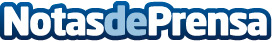 Transferenciasdecoches.es y transferenciasdemotos.es alcanzan los 5.000 presupuestos mensualesEl ritmo de crecimiento proyecta cerca de los 200.000 presupuestos en 2020, cerca de un 12% del total nacional. transferenciasdecoches.es y transferenciasdemotos.es unen a 100 gestorías de todas las regiones y comunidades autónomas para gestionar transferencias de vehículos entre particulares con seguridad y al mejor precioDatos de contacto:Álvaro de Mingo Diaz659093183Nota de prensa publicada en: https://www.notasdeprensa.es/transferenciasdecoches-es-y Categorias: Nacional Finanzas Motociclismo Automovilismo Seguros Industria Automotriz Consultoría http://www.notasdeprensa.es